SISAČKO-MOSLAVAČKA ŽIPANIJA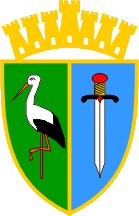 				    TUO/17ZAHTJEV ZA DODJELU POTPORA ZA OČUVANJE I RAZVOJ TRADICIJSKIH I UMJETNIČKIH OBRTA za 2017. godinu Mjesto i datum			M.P.				Podnositelj zahtjeva	______________________                                                              ______________________POTREBNA DOKUMENTACIJApopunjen obrazac Zahtjeva (TUO/17)preslika obrtnicepreslika izvatka iz obrtnog registra, ne stariji od 30 dana  od dana podnošenja zahtjeva  projektni prijedlog za dobivanje potpore original potvrdu nadležne Porezne uprave o nepostojanju duga prema državi, ne stariju od 30 dana od dana podnošenja zahtjeva (za podnositelja zahtjeva odnosno sve pojedinačne vlasnike, partnerska poduzeća i povezana poduzeća s podnositeljem zahtjeva) izjavu o korištenim državnim potporama male vrijednosti  za posljednje tri godine (obrazac PMV). Izjavu su obvezni ispuniti i potpisati i podnositelji koji do sada nisu koristili potpore.izjavu o korištenim državnim potporama male vrijednosti  povezanih osoba (obrazac IPO) skupnu izjavu obrtnika (obrazac SI)financijske pokazatelje o poslovnim rezultatima obrta za prethodnu godinu i svih partnerskih i povezanih poduzeća s podnositeljem zahtjeva, ovisno o pravnom statusu (preslika ovjerene Prijave poreza na dohodak/dobit, BON-2/SOL 2, ne stariji od 30 dana,  izvješće o paušalnom dohotku - obrazac PO-SD)presliku obrasca JOPPD za prethodni mjesec, ukoliko je obvezan  presliku ugovora s bankom o otvorenom žiro računu i/ili preslika potpisnog kartona uvjerenje o stjecanju statusa tradicijskog/umjetničkog, ukoliko posjedujedruga dokumentacija s obzirom na kriterije i dodatne bodove (ponude, troškovnici, ugovori, potvrda o edukaciji, ostvarena priznanja, potvrda Udruženja obrtnika da se radi o specifičnom tradicijskom/umjetničkom obrtu  i sl.)ostalo - promidžbeni materijali (fotografije, brošure, cjenik proizvoda i sl.) Zahtjev s nepotpunom dokumentacijom neće se razmatrati. NAPOMENA:Prilikom podnošenja zahtjeva podnositelj se mora upoznati i postupiti prema Uputama za prijavitelje za provedbu Projekta „Tradicijski i umjetnički obrti“ za 2017.g. koje su zajedno s ostalom natječajnom dokumentacijom po ovom Javnom pozivu dostupne na www.smz.hr pod „Natječaji“.Dodatne informacije za prijavu na Javni poziv podnositelji zahtjeva mogu dobiti u Sisačko-moslavačkoj županiji, Upravnom odjelu za gospodarstvo, regionalni razvoj i fondove EU, Sisak, Rimska  28/II, tel. 044/540-073 ili na mail adresu: turizam@smz.hr.Zahtjevi i pripadajuća dokumentacija predaju se osobno u pisarnici Sisačko-moslavačke županije ili se šalju poštom, obavezno u zatvorenoj omotnici na adresu: Sisačko-moslavačka županija44000 Sisak, S. i A. Radića 36- za Javni poziv  "Tradicijski i umjetnički obrti" za 2017.g.,  -Vanjska omotnica mora sadržavati puno ime i adresu podnositelja prijave.Javni poziv je otvoren zaključno sa 10. travnja 2017.g.Prijave podnesene nakon tog roka neće se razmatrati.1. PODACI O KORISNIKU POTPORE1. PODACI O KORISNIKU POTPORE1. PODACI O KORISNIKU POTPORE1. PODACI O KORISNIKU POTPORE1. PODACI O KORISNIKU POTPORE1. PODACI O KORISNIKU POTPORE1. PODACI O KORISNIKU POTPORE1. PODACI O KORISNIKU POTPORE1. PODACI O KORISNIKU POTPORE1. PODACI O KORISNIKU POTPORE1.Naziv obrtaNaziv obrtaNaziv obrtaNaziv obrtaOIB2.Ime i prezime vlasnika obrta_______________________Ime i prezime vlasnika obrta_______________________Ime i prezime vlasnika obrta_______________________Ime i prezime vlasnika obrta_______________________do 30.g.                                 □do 30.g.                                 □do 30.g.                                 □osoba s invaliditetom                           □osoba s invaliditetom                           □2.Ime i prezime vlasnika obrta_______________________Ime i prezime vlasnika obrta_______________________Ime i prezime vlasnika obrta_______________________Ime i prezime vlasnika obrta_______________________pripadnik romske nac. manjine          □pripadnik romske nac. manjine          □pripadnik romske nac. manjine          □poduzetnik početnik □poduzetnik početnik □3. Pretežita djelatnost obrta (prema NKD 2007)brojčana oznakaPretežita djelatnost obrta (prema NKD 2007)brojčana oznakaPretežita djelatnost obrta (prema NKD 2007)brojčana oznakaPretežita djelatnost obrta (prema NKD 2007)brojčana oznaka4.Djelatnost (zanimanje) na koju se odnosi projektni prijedlog (kratak opis djelatnosti)Djelatnost (zanimanje) na koju se odnosi projektni prijedlog (kratak opis djelatnosti)Djelatnost (zanimanje) na koju se odnosi projektni prijedlog (kratak opis djelatnosti)Djelatnost (zanimanje) na koju se odnosi projektni prijedlog (kratak opis djelatnosti)5. Adresasjedišta Adresasjedišta Adresasjedišta Adresasjedišta 6. Godina osnivanja obrtaGodina osnivanja obrtaGodina osnivanja obrtaGodina osnivanja obrta7.Vlasnik zaposlen u obrtuDA    /    NEDA    /    NEDA    /    NEDA    /    NEDA    /    NEDA    /    NEDA    /    NEDA    /    NE8. Broj zaposlenihdjelatnikaTrenutno zaposleniTrenutno zaposleniTrenutno zaposleniTrenutno zaposleniTrenutno zaposleniPlan zapošljavanja do kraja godinePlan zapošljavanja do kraja godinePlan zapošljavanja do kraja godine9.Poslovna bankaPoslovna banka10.Žiro račun IBANŽiro račun IBANŽiro račun IBANHRHRHRHRHRHR14.TelefonGMSTelefonGMSTelefonGMSTelefonGMSTelefonGMSe-maile-maile-maile-mail2.FINANCIJSKI POKAZATELJI OBRTA2016.g.2017.g.1.Ukupni neto primici / ukupni prihodi u kn2.Ukupni izdaci / ukupni rashodi u kn3.Dohodak/dobit u kn4.Gubitak u kn3.CILJ PROJEKTA (što se želi postići ulaganjem)CILJ PROJEKTA (što se želi postići ulaganjem)CILJ PROJEKTA (što se želi postići ulaganjem)4.NAMJENA POTPORE NAMJENA POTPORE NAMJENA POTPORE RbRbVrsta troška(roba ili usluga koja se nabavlja)Iznos bez PDV-a - KNprocjena (prema ponudi/računu/troškovniku/ugovoru)1.1.Poboljšanje uvjeta rada-unutarnje uređenje poslovnog prostoraPoboljšanje uvjeta rada-unutarnje uređenje poslovnog prostoraaagrađevinski, instalacijski radovi i sl.bbopremanje prostora - uredski namještaj i sl.2.2.Kupnja strojeva, opreme, alata i pribora za radKupnja strojeva, opreme, alata i pribora za radaabb3. 3. Usluge korištenja vanjskih subjekataUsluge korištenja vanjskih subjekata a apromotivne aktivnosti -izrada promo materijala  b bispitivanje/testiranje c cinovacije u dizajnu i sl.4.4.Ishođenje uvjerenja tradicijski/umjetnički obrtIshođenje uvjerenja tradicijski/umjetnički obrtaa 5.  5. Edukacija/stručno osposobljavanje Edukacija/stručno osposobljavanje aa6.6.Nastup na sajmovimaaazakup i opremanje prostorabbpromidžbeni materijali7.7.Troškovi poslovanjaaazakup poslovnog prostorabbkomunalna naknadaccenergenti i sl.UKUPNI TROŠKOVI PROJEKTA                                                                                                                         knUKUPNI TROŠKOVI PROJEKTA                                                                                                                         knIZNOS TRAŽENE POTPORE (max. 75% ili max. 10.000 kn)                                                                             knIZNOS TRAŽENE POTPORE (max. 75% ili max. 10.000 kn)                                                                             kn%%(B/A x 100) po predmetnom Projektu                                                                                                                       %(B/A x 100) po predmetnom Projektu                                                                                                                       %